作 者 推 荐希鲁姆•W•史密斯（Hyrum W. Smith）作者简介：希鲁姆•W•史密斯（Hyrum W. Smith, 1943.10 — 2019.11），杰出的作家、演说家和商人，商界尊称其为“时间管理之父”，他是咨询公司富兰克林柯维公司（FranklinCovey）联合创办人之一，担任该公司董事长兼首席执行官，1999年辞任后，继续担任董事会副主席直到2004年正式退休，然而他仍在继续探索人生意义。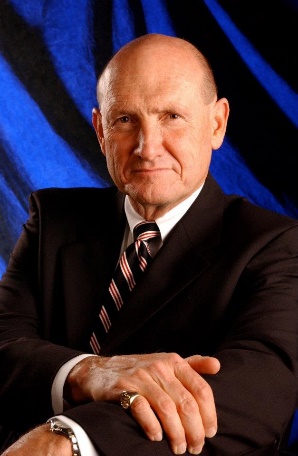    希鲁姆在夏威夷檀香山长大，然后在英国伦敦生活了两年，之后应征入伍，进入美国陆军。作为优秀毕业生从军官学校毕业后，他赴任德国，指挥导弹部队（Pershing Missile）。1971年，他又获得美国杨百翰大学（Brigham Young University）商业管理学位。希鲁姆致力于赋予人们有效管理个人生活和职业生涯的权力，四十年如一日，他的著作和演讲赢得国际好评。2014年，希鲁姆·史密斯成立3 Gaps培训机构以传播个人理念，致力于帮助个人和组织做出改变，实现理想，获得内心平静。希鲁姆·史密斯的著作一直受到各界推崇，畅销书包括《高效能人士的时间和个人管理法则》、与史蒂芬•柯维合著的《生命中最重要的：如何将个人和组织的价值发挥到极致》等。希鲁姆·史密斯获得了多项荣誉和社区服务奖，包括：•1993年杨百翰大学万豪管理学院颁发的年度国际企业家奖•三个荣誉博士学位•1992年SRI盖洛普名人堂和年度风云人物奖•美国童子军银海狸奖•犹他州商业名人堂入选1966年，他在休假期间与盖尔·库珀结婚。他们有6个孩子（5个健在），24个孙子（22个健在），如今，海鲁姆和家人一起生活在犹他州南部的农场，以高尔夫球、手枪、步枪、古典音乐、马术充实生活。2019年11月，确诊癌症几个月之后，希鲁姆·W·史密斯因病去世。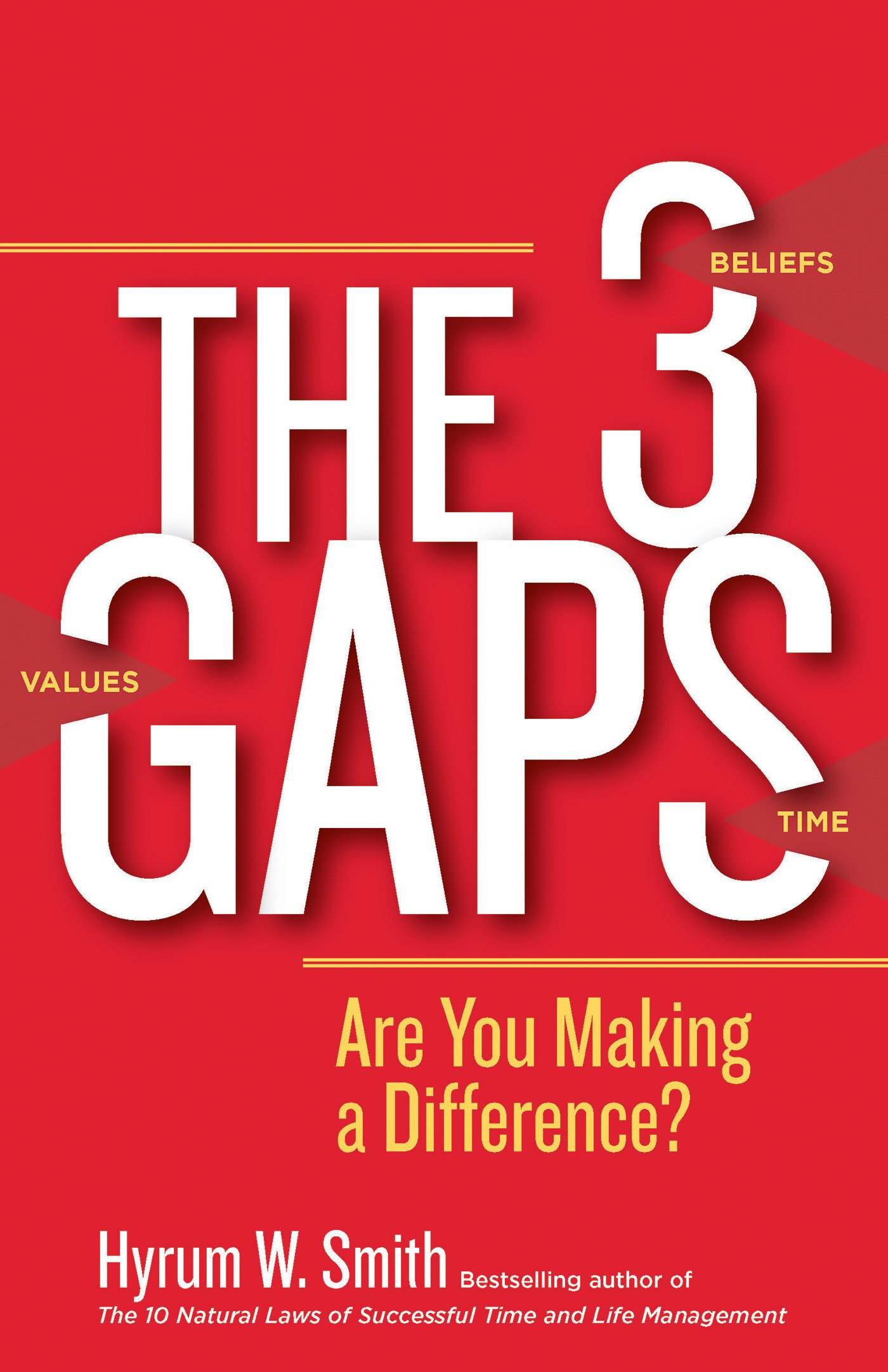 中文书名：《高效能人士掌握人生的三个关键时刻》英文书名：The 3 Gaps: Are You Making a Difference?作    者：Hyrum W. Smith出 版 社：Berrett-Koehler Publishers代理公司：ANA/Susan Xia出版时间：2016年1月代理地区：中国大陆、台湾页    数：120页审读资料：电子稿	类    型：职场励志版权已授：2016年授权中国青年出版社，版权已回归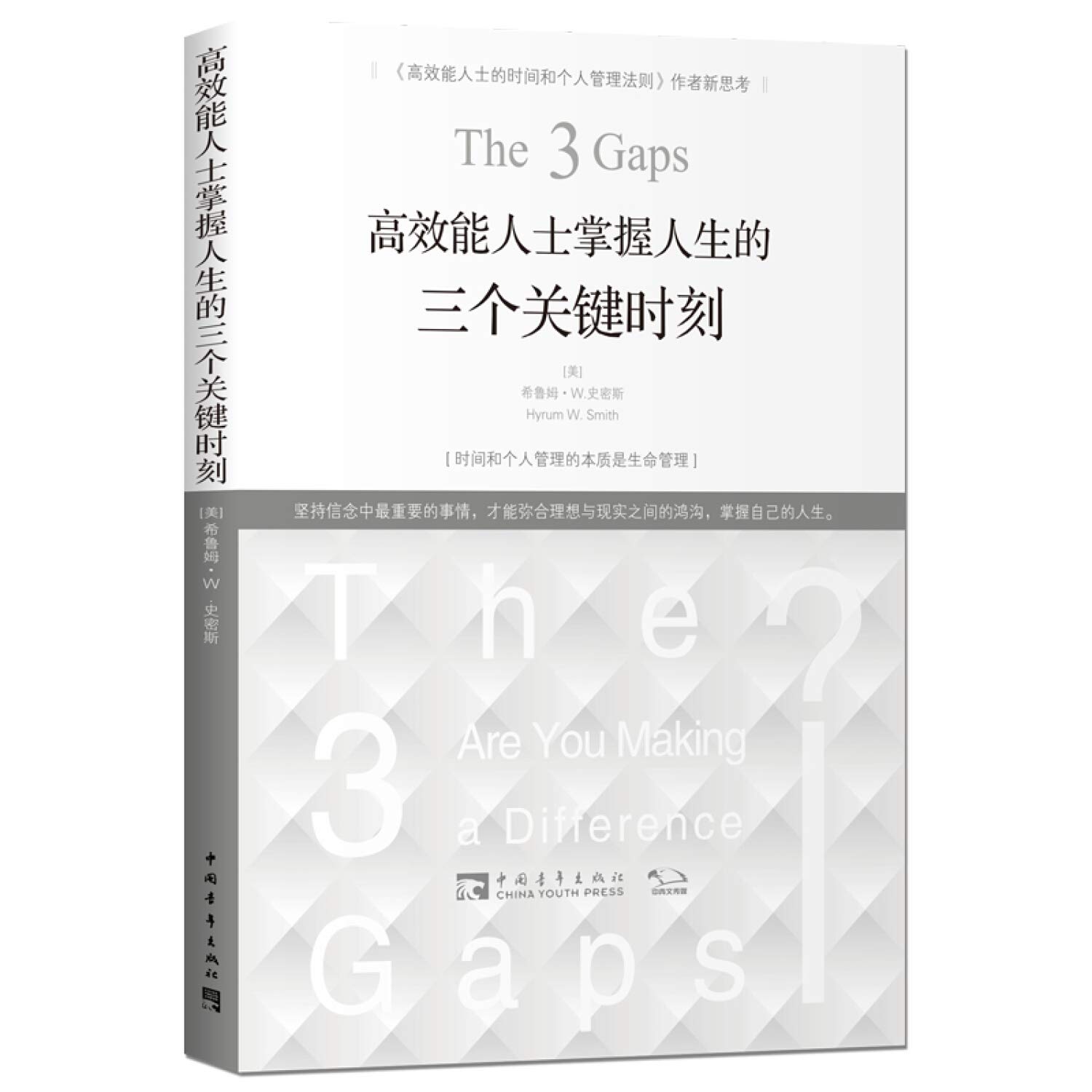 中简本出版记录书  名：《高效能人士掌握人生的三个关键时刻》作  者：（美）希鲁姆•W•史密斯 (Hyrum W.Smith)出版社：中国青年出版社    译  者：沈延子出版年：2016年页  数：133页定  价: 29元装  帧：平装内容简介：时间管理大师希鲁姆·W. 史密斯，继《高效能人士的时间和个人管理法则》之后又一重要作品，更深刻、更凝练地为读者掌握人生的真谛。本书分析了横在人生理想与现实之间的三道鸿沟，并指出了弥合这些鸿沟的方法：·信念鸿沟（Beliefs Gap）：我们相信什么是真实的，以及实际上什么才是真实的。弥合方法：重塑正确的信念，才能长期坚持正确的行为。·价值鸿沟（Values Gap）：我们认为生活中什么最有价值，以及实际上是如何生活的。弥合方法：找到自己最珍视的事情，并遵循核心价值实践行为。·时间鸿沟（Time Gap）：我们计划每天做什么事，以及实际上做了什么事。弥合方法：每天抽出15分钟，梳理计划，按照核心价值优先排序。作者指出，人们只有弥合这三道鸿沟，在以上三个关键时刻，做出正确的选择，我们的现实生活才能更加靠近内心理想，从而掌握人生，获得更多的内心平静，继而做出贡献，改变世界。作者的亲身经历和真实人物的故事，拉近了大师与读者的距离。读者可以在他人的故事中找到自己，像他们一样，在理想和现实的鸿沟前做出正确的选择。媒体评价：“本书简洁而深刻，会帮你走进更好、更充实的生活，对身边的每个人产生积极影响。”——史蒂芬•M. R. 柯维，《信任的速度》（The Speed of Trust）作者“如果想迅速弥合理想与现实之间的鸿沟，就来读这本书，并实践它的理念吧。”——马克•维克多•汉森（Mark Victor Hansen），“心灵鸡汤”系列（Chicken Soup for the Soul series）创始人“希鲁姆•史密斯的建议让我们能够重新掌握时间和生活的节奏。”——《出版人周刊》（Publishers Weekly）“本书告诉了我们一个深刻的道理：要想成功管理团队、员工或家庭，我们都必须首先管理好自己。比这更重要的是，希鲁姆·史密斯清楚地告诉了我们究竟如何做到这一点。”——米歇尔·巴伦（Michelle Baron），《环球家庭娱乐》（Worldwide Family Entertainment）获奖制片人/作家“如此简单易懂的方式,如此深刻的寓教于学，实在难得。每个团队都应该阅读这本书，并将书中原则用于实践。”——凯瑟琳·霍马茨（Catherine Hormats），社会保障顾问（Social Security Advisors）联合创始人《高效能人士掌握人生的三个关键时刻》目录序言：掌握生活的方向导言：改变世界的愿望第一章 信念转变时刻： 你的生活最需要什么•重开信念之窗•生活的长期需求•泰勒和詹尼佛的故事第二章 价值发现时刻： 你最珍视什么•回归核心价值•找到最珍视的事情•琳达•克莱门斯的故事第三章 时间管理时刻： 你内心想要完成什么•思考效率差异•魔力15 分钟•麦克凯伊•克里斯汀森的故事结语：你做出了什么改变附录：本书作者希鲁姆•W. 史密斯的核心价值中文书名：《信念力： 你的人生从此不同》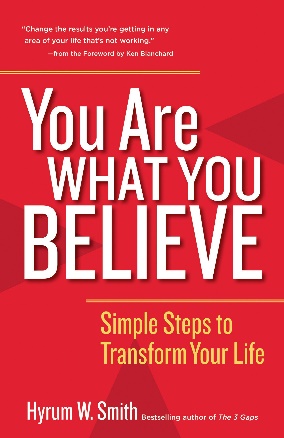 英文书名：YOU ARE WHAT YOU BELIEVE: SIMPLE STEPS TO TRANSFORM YOUR LIFE作    者：Hyrum W. Smith出 版 社：Berrett-Koehler Publishers代理公司：ANA/Susan Xia页    数：112页出版时间：2016年8月代理地区：中国大陆、台湾地区审读资料：电子稿类    型：职场励志版权已授：本书中文简体字版2017年授权九州出版社，版权已回归中简本出版记录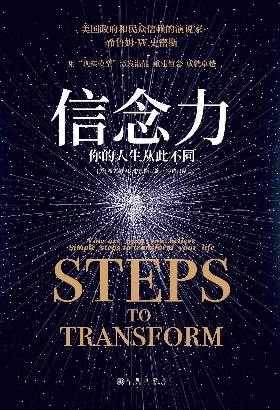 书  名：《信念力： 你的人生从此不同》作  者：[美] 希鲁姆•W·史密斯出版社：九州出版社译  者：律诗出版年：2017年10月页  数：200页定  价：26元装  帧：平装内容简介：生存、爱与被爱、自我价值的肯定、追求多样性，是人类的心理需求。挫败的根源，一是错误的信念、二是错误的行为，导致心理需求得不到满足。现在，就让希鲁姆•W.史密斯用“现实模型”帮你弃旧建新，拥抱圆满。第一步：ADMIT，承认生活里有痛苦的区域。第二步：ACCEPT，接受自己正是造成痛苦的罪魁祸首。第三步：ASK，问自己是什么行为导致现状？为什么会这样？第四步：ADOPT，采用一个能长期满足你心理需求的新信念。第五步：ACT，把新信念当作是真的一样行动。……所有蜕变始于信念改变，请承认，你相信什么，你就是什么样子。媒体评价：“见解深刻、鼓舞人心、匠心独具！读完这本书的最后一页，你会看到一个完全不同的世界。”——威廉·考德威尔四世（William B.Caldwell IV），美国陆军中将（已退役），乔治亚军事学院院长， 82空降师前指挥官“希鲁姆•W·史密斯富有同情心，书中内容条理清晰，令人信服，带领读者完成所有步骤，调节心理状况，持之以恒地创造积极变化，改变人生。他是一位良师益友，帮助您取得非凡的成果。”——理查德·H·布朗（Richard H.Brown），电子数据系统公司（Electronic Data Systems Inc.）、有线和无线PLC和H＆R Block前CEO兼国际业务执行官“又一部佳作！如果你对海鲁姆尚不熟悉，那就准备好接受挑战吧，他会给你留下深刻印象。一定要读一读《信念力： 你的人生从此不同》，充实并提高自己。”——琳达·伊顿（Linda Eaton），Cannon Financial Institute执行副总裁兼指导主任《信念力： 你的人生从此不同》目录Introduction现实模型承诺 001Chapter One行为改变 007Chapter Two自然模型 019Chapter Three教别人现实模型 049Chapter Four应用现实模型 085Chapter Five使用现实模型 107Chapter Six组织中应用 131Chapter Seven现实模型中的力量 159Chapter Eight内心的平静 175谢谢您的阅读！请将反馈信息发至：夏蕊（Susan Xia）安德鲁·纳伯格联合国际有限公司北京代表处北京市海淀区中关村大街甲59号中国人民大学文化大厦1705室邮编：100872电话：010-82504406传真：010-82504200Email：susan@nurnberg.com.cn 网址：http://www.nurnberg.com.cn
微博：http://weibo.com/nurnberg豆瓣小站：http://site.douban.com/110577/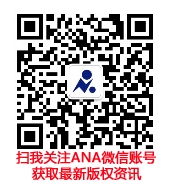 